Представленный доклад является публичным отчетом о проделанной работе за 2020-2021 учебный год, подготовлен рабочей группой в составе: директора школы, заместителя директора по УВР, заместителем директора по ВР. В работе по подготовке доклада принимали участие педагоги школы, руководители школьных методических объединений. В докладе представлены статистические данные, аналитические материалы и мониторинговые исследования образовательной организации.Школа реализует программу развития  «Механизм реализации ФГОС НОО на основе системно-деятельностного подхода»Ежегодный публичный доклад является механизмом обеспечения информационной открытости и прозрачности деятельности школы, информирования общественности о качестве и результатах образовательной деятельности.Основная цель учреждения – создание благоприятной образовательной среды, способствующей раскрытию индивидуальных особенностей обучающихся, обеспечивающей возможности их самоопределения и самореализации и укрепления здоровья школьников. Цель частной школы "СВЕТЛАНА" - это гармоничное развитие ученика в психологически комфортных условиях, формирование его успешности сегодня и залог благополучия в будущем.Общая характеристика учрежденияАНО ОНШ  «СВЕТЛАНА» - это первая частная школа города Воронежа, которая вот уже 30 лет является лидером в сфере образования.Сегодня АНО ОНШ "СВЕТЛАНА"реализует государственный стандарт образования;интегрирует познание, творчество и досуг в интересах развития ребенка;учитывает индивидуальные возможности, способности и интересы каждого ребёнка и создаёт условия для его самореализации и самовыражения.Год ввода в эксплуатацию здания школы – 1991Адрес главного здания:394036, город Воронеж, улица Арсенальная, д. 1Адрес структурных подразделений:394036, город Воронеж, ул. Алексеевского, д. 19Телефон: 8(4732) 55-37-94 Факс: 8(4732) 55-65-81Адрес электронной почты: nousvetlana@mail.ruОсновной государственный регистрационный номер (ОГРН)1033600044587Идентификационный номер налогоплательщика (ИНН)3666025860Код причины постановки на учёт (КПП)366601001Реквизиты лицензии на право ведения образовательной деятельности:Серия 36Л01 №0000148Рег.номер ДЛ-102Дата окончания срока действия: бессрочнаяСтруктура образовательного учреждения:   - дошкольное отделение (детский сад)   - начальная школа   - дополнительное образование Автономная некоммерческая организация общеобразовательная начальная школа «Светлана» является образовательным учреждением смешанного типа: дошкольного и начального общего образования. Форма обучения: дневная очная.Срок обучения: 4 года.Автономная некоммерческая организация общеобразовательная начальная школа  «СВЕТЛАНА» г.Воронежа осуществляет свою работу на основании лицензии №	0000148 серии 36Л01 от	10.02.2014, выданной Департаментом образования, науки и молодежной политики Воронежской области.Аккредитация  АНО ОНШ  «СВЕТЛАНА» - срок аккредитации до 2024 года (свидетельство о государственной аккредитации № Д-2430 от 28.04.2014, выданное Департаментом образования, науки и молодежной политики Воронежской области).Школа действует на основании Устава школы, разработанного в соответствии с действующим законодательством Российской Федерации.Образовательная деятельность АНО ОНШ  «СВЕТЛАНА» в 2020-2021 учебном году была направлена на реализацию федеральных государственных образовательных стандартов в начальной школе (ФГОС НОО) и социальных запросов обучающихся и их родителей (законных представителей).Управление школой осуществляется в соответствии с Законом Российской Федерации №273-ФЗ «Об образовании в Российской Федерации» на принципах демократии, гуманизма, общедоступности, приоритета общечеловеческих ценностей, жизни и здоровья человека, гражданственности, свободного развития личности, автономности и светского характера образования, на основе государственно - общественного управления.Образовательное учреждение имеет хорошую методическую и материальную базу, высокопрофессиональный педагогический коллектив, что позволяет проводить образовательный процесс на современном техническом и методическом уровнях.Педагоги школы являются активными пользователями Интернета, они участвовали в международных научно-практических конференциях, интернет-конференциях и вебинарах.Структура внутришкольного управления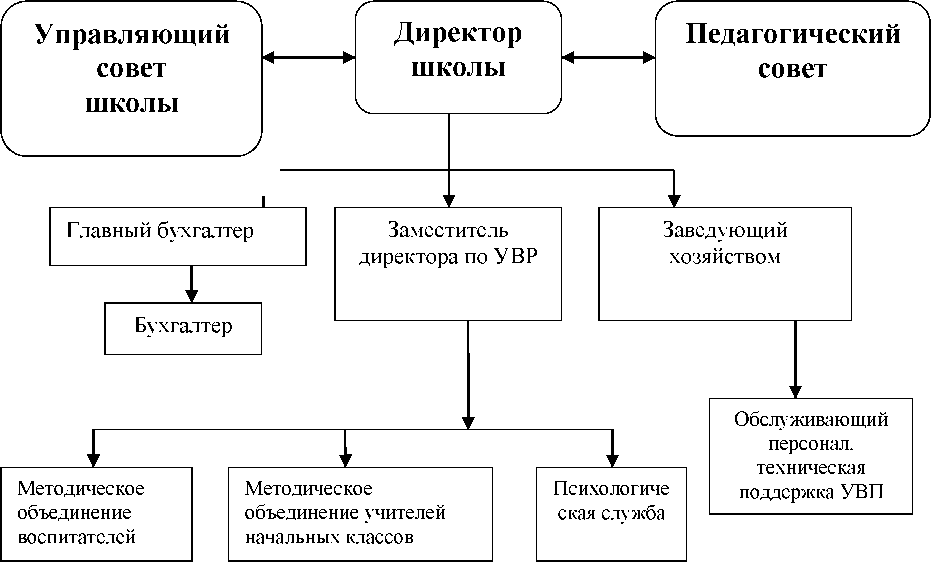 Первый уровень - директор - главное административное лицо, воплощающее единоначалие и несущее персональную ответственность за все, что делается в образовательном учреждении. На этом же уровне модели находятся высшие органы коллегиального и общественного управления, имеющие тот или иной правовой статус: учредители, педагогический совет.Второй уровень - заместитель директора образовательного учрежденияГлавная его функция - согласование деятельности всех участников процесса в соответствии с заданными целями, программой и ожидаемыми результатами, то есть добиваться тактического воплощения стратегических задач и прогнозов.Третий уровень - методическое объединение. К нему относится руководитель методического объединения. Руководство на этом уровне основано преимущественно на личных контактах, осуществляется с учетом индивидуальных особенностей и не формализовано.Четвертый уровень - родители и учителя. Развитие самоуправления на этом уровне обеспечивает реализацию принципа демократизации.В 2020- 2021 учебном году образовательное учреждение работало в режиме школы полного дня. Отличительными особенностями Школы полного дня на данный момент является: Создание условий для пребывания детей в школе с 8.00 до 19.00; Организация образовательного процесса, сочетающего урочную и внеурочную деятельность, которая позволяет:-интегрировать основное и дополнительное образование;-объединить в функциональный комплекс обучающие, развивающие, воспитательные, социализирующие и оздоровительные процессы; максимально учитывать индивидуальные возможности, интересы и образовательные запросы каждого ребёнка; обеспечивать конструктивное взаимодействие с семьёй по вопросам образования детей, сохранения их здоровья и реализации мер по социальной защите детства.В школе работает творческий, сплочённый коллектив преподавателей, установлены партнёрские отношения с учреждениями дополнительного образования города, родители привлекаются к участию в жизни школы. Психологом и педагогами проводилась диагностика «Сформированность общеучебных умений и навыков» в соответствии с возрастными нормами и «Мотивация к учению».В этой связи была поставлена основная цель на учебный год - обеспечить оптимальное функционирование образовательного учреждения как целостной социально - педагогической системы, разработать и создать условия эффективной деятельности школы полного дня в интересах развития личности обучающегося и педагога.ОСНОВНЫЕ ЗАДАЧИ: обеспечение прав обучающихся на качественное и доступное образование; обеспечение достижения планируемых результатов ООП НОО у 100% обучающихся и выпускников на базовом уровне («выпускник научится») и не менее 40% - на повышенном уровне («получит возможность научиться»); развитие здоровьесберегающей среды образовательного пространства через обеспечение системы условий в течение всего дня; создание образовательной среды, способствующей полноценному развитию и социализации личности обучающегося и педагога; изучение запросов родителей при выборе курсов внеурочной деятельности; моделирование открытой развивающей образовательной среды школы на основе сетевого взаимодействия на межведомственной основе; определение содержания работы, подбор и расстановка кадров, создание системы повышения их профессионального развития (внешней и внутренней); совершенствование условий реализации основной образовательной программы в условиях школы полного дня (кадровых, психолого-педагогических, финансовых, материально-технических, информационно-методических); повышение профессиональной компетентности педагогов школы (учителей, воспитателей, педагогов дополнительного образования) в области духовно - нравственного воспитания и организации внеурочной деятельности детей во второй половине дня.В истекшем учебном году в АНО ОНШ «СВЕТЛАНА» обучалось 92 чел. (ср.:85 в прошлом учебном году), было сформировано 5 классов - комплектов (два 1-х класса –30 обучающихся, 2 класс - 21 обучающихся, в 3 классе -  17 обучающихся, в 4  классе – 23 обучающихся). Учебно-воспитательный  процесс в школе полного дня строился на принципах: оптимизации процесса реального развития детей через интеграцию начального общего и дополнительного образования детей; снижения учебной нагрузки школьников за счет создания единого расписания урочной и внеурочной деятельности на первую и вторую половину дня; объединения в единый функциональный комплекс образовательных, развивающих и оздоровительных процессов;Организация образовательного процесса в образовательном учреждении имеет следующие особенности: 1- 4-е классы обучаются по ФГОС НОО; 1-4-е классы обучаются по пятидневной рабочей неделе; со 2-го класса изучается предмет «Английский язык»; в 1-4 классах ведётся 3-х часовая программа по предмету «Физическая культура»; 1-4 классы осваивают ООП НОО по учебно-методическому комплексу «Школа России», издательство «Просвещение»; домашние задания носят дифференцированный, тренировочный, практический и творческий характер; во второй половине дня, в рамках внеурочной деятельности проводятся занятия, работа творческих объединений, секций, предметных кружков, общешкольные творческие дела и внеурочные события; внеурочная деятельность тесно связана с урочной деятельностью и служит средством развития обучающихся для достижения новых образовательных результатов, определенных ООП НОО.Для выполнения поставленных целей и задач удалось реализовать следующие направления работы: проведение анализа рабочих программ по предметам учебного плана и программ курсов внеурочной деятельности и дополнительного образования в соответствии с требованиями ФГОС НОО; разработка программ профессионального развития с целью эффективной реализации ФГОС НОО.Проделанная работа позволила перейти к преобразующему этапу, который включал в себя следующие направления работы: посещение и анализ уроков с учетом требований ФГОС НОО: формирование универсальных учебных действий, воспитание ценностных ориентиров, применение оценки достижений обучающихся; проведение практических семинаров, круглых столов, мастер-классов, открытых уроков, педсоветов, методических объединений, конференций, групповых и индивидуальных консультаций с учителями начальных классов и воспитателями по вопросам реализации ФГОС НОО второго поколения; поиск, изучение и внедрение новых форм, методов обучения с учетом требований ФГОС НОО; поиск, изучение и внедрение в образовательный процесс инновационных педагогических технологий.Проделанная работа обеспечила следующие педагогические результаты: 100% готовность учителей к работе по реализации ФГОС НОО; 100% педагогов написали рабочие программы по предметам и программы внеурочной деятельности в соответствии с требованиями ФГОС НОО; 100% учителей проектируют, формируют и отслеживают как предметные, так и метапредметные универсальные учебные действия; 100% педагогов применяют на занятиях новую систему оценки достижения планируемых результатов, освоения основной образовательной программы начального общего образования; 100% педагогов школы распространили опыт работы по успешной реализации ФГОС НОО в разнообразных формах (семинары, мастер-классы, публикации).Реализация вышеназванных целевых ориентиров позволила в 2020-2021 учебном году получить следующие результаты: высокое качество обучения - среднее значение показателя «КК» по школе составляет 85 %; по сравнению с прошлым учебным годом отмечается спад на 3 % (было 88 %) повышение базовых компетентностей педагогических работников; создание здоровьесберегающей среды, способствующей сохранению и формированию здоровья обучающихся и педагогов;рост удовлетворенности родителей качеством образовательных услуг, предлагаемых образовательным учреждением; развитие культурно-образовательной среды, способствующей полноценному развитию, воспитанию, обучению, самоопределению и самореализации субъектов образования (детей, педагогов, родителей); востребованность ОУ родителями и обучающимися; сохранение высокого социального статуса школы  в городе Воронеже.Основными достижениями считаем: стабильно высокое качество учебно-воспитательного процесса в условиях реализации ФГОС НОО»;82% педагогических работников имеют высшую и первую квалификационные категории, причем больше половины (51% - высшую;31% - первую); положительная динамика в развитии инновационной деятельности, увеличение количества инновационных идей, культурно оформленных в проекты и реализуемых в ОУ, увеличение инновационного потенциала педагогического коллектива;100% охват обучающихся проектной деятельностью;участие в разнообразных дистанционных конкурсах на международном, всероссийском, региональном, городском уровнях (результаты: дипломы победителей 1-3 степени, сертификаты за участие), наблюдается рост участников всевозможных предметных олимпиад, творческих конкурсов регионального, всероссийского и международного уровней среди обучающихся ОУ; реализация образовательных программ внеурочной деятельности по всем направлениям развития личности; 100% педагогических работников являются активными участниками сетевых сообществ, интернет - порталов, многие имеют персональные сайты;расширение материально-технической базы ОУ: увеличилось оснащение школы современным оборудованием, необходимым для выполнения  требований стандарта к условиям образовательной деятельности, расширение возможности учителей по внедрению информационнокоммуникационных технологий; выстроены партнерские отношения с сетью учреждений - партнеров дополнительного образования детей по организации внеурочной деятельности.Сведения об обучающихсяВ истекшем учебном году ОУ насчитывало 5 классов - комплектов. Количество обучающихся на начало учебного года - 92, на конец учебного года - 91. Средняя наполняемость классов составила 18 человек.Доля обучающихся, освоивших в полном объеме программу первой ступени обучения и переведенных на вторую ступень, составила 25% (23 обучающихся 4 класса). Остальные 75% (68 обучающихся 1-3-х классов) освоили в полном объеме программу учебного года и решением педагогического совета переведены в следующий класс. Уровень умений учащихся 1-4-х классов отвечает требованиям ФГОС НОО. Количество учащихся, окончивших год на «4» и «5», составило 51 человек (56% от общего количества аттестованных обучающихся).                                                      Средние значения по параллелямРезультаты освоения ООП НООВ течение 2020-2021 учебного года в школе осуществлялся педагогический мониторинг, одним из основных этапов которого является отслеживание и анализ качества обучения и образования по ступеням обучения, анализ уровня промежуточной и итоговой аттестации по предметам с целью выявления недостатков в работе педколлектива по обучению учащихся и их причин.        В течение года проводился мониторинг уровня сформированности  обязательных результатов обучения по русскому языку, математике, чтению, профессионально-трудовому обучению:стартовый (входной) контроль, цель которого – определить степень устойчивости знаний учащихся, выяснить причины потери знаний за летний период и наметить меры по устранению выявленных пробелов в процессе повторения материала прошлых лет;промежуточный (полугодовой контроль), целью которого является отслеживание динамики обученности учащихся, коррекция деятельности учителя и учеников для предупреждения неуспеваемостиитоговый (годовой контроль), цель которого состоит в определении уровня сформированности ЗУН при переходе учащихся в следующий класс, отслеживании динамики их обученности, прогнозировании результативности  дальнейшего обучения учащихся, выявлении недостатков в работе, планировании внутришкольного контроля на следующий учебный год. Показатели обученности за 2020-2021 учебный годРезультаты итоговых контрольных работ в 1-х классахИтоги контрольных диктантов во 2-4 классах.Итоги контрольных работ  по математике во 2-4 классахПричиной наметившейся устойчивой тенденции качественных показателей (качество результата) в АНО ОНШ «СВЕТЛАНА» считаем четко выстроенную систему условий в ОУ, систематическую индивидуальную работу учителей по повышению познавательной активности учащихся и выработке основных компетентностей, а также своевременную коррекционную работу по ликвидации пробелов в знаниях учащихся.СРАВНИТЕЛЬНАЯ ХАРАКТЕРИСТИКА РЕЗУЛЬТАТОВ ОБУЧЕНИЯв начальной школе за период с 2016 по 2021 годРезультативность обучения по классам2 класс3  класс4  классОбщие показатели по школе (%)Исходя из данных сравнительного анализа показателей уровня усвоенных умений обучающихся 1-4 классов за 2020-2021 учебный год, можно сделать вывод о соответствии требований ФГОС НОО к результатам освоения ООП НОО. Количество обучающихся, закончивших год на «5», составило 17 учащихся (28% от общего количества обучающихся 2-4 классов), на «4» и «5» - 34 чел.(57% от общего количества обучающихся 2 - 4 классов), в выпускном 4 классе с отличием закончили первую ступень обучения - 6 обучающихся (26% от общего числа выпускников).Таким образом, все классы находятся на оптимальном уровне обученности, и усвоение программного материала остается на достаточно высоком уровне. Рассматривая качество знаний учащихся начальной школы по классам в динамике, можно заметить стабильность, что является свидетельством того, что учащиеся классов имеют уровень развития выше среднего, а это в свою очередь – результат целенаправленной систематической работы педагогов по индивидуализации и дифференциации образовательного процесса. Уровень сформированности образовательных предметных результатовпо итогам 2020-2021 учебного годаКачество по предметамРезультаты проверки техники чтения в 1-4 классахПроверка показала, что в школе большое внимание уделяется проведению уроков чтения, т. к. чтение играет огромную роль в образовании, воспитании и развитии человека. Умения и навыки чтения формируются не только как важнейший вид речевой и умственной деятельности, но и как сложный комплекс умений и навыков, имеющий общеучебный характер, используемый учениками при изучении всех учебных предметов, во всех случаях внеклассной и внешкольной жизни.Обучающиеся начальных классов вполне справляются с заданиями, проверяющими их знания, умения и навыки, и значительно хуже выполняют  те задания, верное выполнение которых зависит от уровня сформированности общеучебных умений: аналитических, читательских, речевых. Учителя постоянно обращают  на это самое серьезное внимание. Большая работа ведется по формированию навыков смыслового чтения. Педагогами достаточное внимание уделяется отработке навыка чтения. Из 91 проверенных учащихся 70%  (37 учащихся)  выполнили норму, 57% читают "выше" нормы (52уч.), 2%  (2 уч.) читают "ниже" нормы. У 98% учащихся 1-4 классов сформирован навык чтения в соответствии с требованиями программы. Отмечен рост темпа чтения по сравнению с началом учебного года.В целом по начальной школе при достаточно высоком темпе и осознанности чтения учащиеся 1-4 классов показали удовлетворительный уровень правильности чтения.Значительная часть учащихся 1-4 классов (52 ученика) читает выше возрастной нормы – 57% от всех обучающихся в  1-4 классах. Ниже нормы читают  2 человека, что составляет  2% от всех обучающихся  1-4 классов.Отмечен  достаточно хороший % осознанности чтения. Понимают прочитанное полностью 78 человек, понимают прочитанное в значительной мере 10 человек, не смогли ответить на вопросы по прочитанному тексту 3 человека.Умение выделять главную мысль прочитанного текста проверялось в 3-4 классах (40 чел.). Это умение показали 39 чел. (97,5%). Не смогли без наводящих вопросов учителя сформулировать главную мысль текста 1 чел, причем количество детей,  не сумевших выполнить задание, приходится на учащихся 4 класса. Результаты правильности чтения удовлетворительные. Из 91 обучающихся  1-4 классов, без ошибок и недочетов прочитали 52 учащихся, что составляет 57 %. Результатами успеваемости учащихся по ИЗО, музыке, технологии являются хорошо сформированные навыки, выразившиеся в творческих работах детей, индивидуальных проектах, что было продемонстрировано в отчетных концертах, в выставках учащихся.В соответствии с приказом Федеральной службы по надзору в сфере образования и науки (Рособрнадзора) № 119 от 11.02.2021г. и в соответствии с приказом Департамента образования, науки и молодежной политики Воронежской области  от 22 февраля 2021 года №160 «О проведении ВПР с использованием ФИС ОКО», в школе были проведены  Всероссийские проверочные работы для обучающихся 4 класса по учебным предметам:- «Русский язык» (часть 1, диктант) -21.04.2021г;- «Русский язык» (часть 2) - 22.04.2021г;- «Математика» -27.04.2021г.;- «Окружающий мир» - 29 .04.2021 г.	В мониторинговых исследованиях оценки качества образования в 4-х классах участвовали 23 (100 %) обучающихся, 1 педагог организатор (Кузьмичева Е.В.), члены  экспертной группы по проверке работ в рамках мониторинга (Кузьмичева Е.В., Бредихина Е.Г., Ишметова Е.А). ВПР, как новая форма оценки качества образования, показали, что наши четвероклассники достигли высоких предметных, метапредметных результатов, что у них на достаточно высоком уровне сформированы метапредметные результаты, которые по  некоторым позициям выше региональных и российских показателей.По итогам проверки ВПР по русскому языку и математике получены  хорошие и отличные результаты.Качество результатов, соответствующее достаточно высокому уровню, также обеспечили: профессионализм учителей начальных классов (стабильный учительский коллектив, 82% педагога имеют высшую и первую квалификационные категории); налаженная система повышения квалификации; система внутришкольного контроля в т.ч. контроля посещаемости урочных и внеурочных занятий со стороны классных руководителей, администрации; выполнение учебных планов в соответствии с ООП НОО без отставания:  количество часов по плану полностью соответствует количеству часов, реализованных учителями по всем учебным предметам (34 недели - 2-4-е классы, 33 недели - 1-е классы); реализация дополнительных общеразвивающих программ в рамках внеурочной деятельности.Педагогами АНО ОНШ «СВЕТЛАНА»  в течение учебного года проводилась работа по формированию у обучающихся универсальных учебных действий. В соответствии с п. 19.4 ФГОС НОО (приказ Минобрнауки РФ от 06.10.2009 № 373) сформированность универсальных учебных действий (УУД) у обучающихся на ступени начального общего образования должна быть определена на этапе завершения обучения в начальной школе. С целью мониторинга процесса формирования УУД средствами всех учебных предметов и внеурочной деятельности для последующей коррекции педагогической деятельности по итогам обучения в 1 -4-х классах были проведены комплексные проверочные работы на межпредметной основе.Комплексная интегрированная работаС целью обобщения информации о результатах образовательной деятельности АНО ОНШ «СВЕТЛАНА» в 2020-2021 учебном году в соответствии с ФГОС НОО и систематического отслеживания достижений обучающихся в мае 2021 г. была проведена комплексная интегрированная работа. Она направлена на оценку сформированности метапредметных умений и универсальных учебных действий, которые служат опорой в дальнейшем обучении. Выполнение этой работы является обязательным для всех обучающихся, а полученные результаты рассматриваются как показатель успешности обучения.Основное назначение комплексной работы - оценить уровень овладения обучающимися НОУ метапредметными умениями, связанными с чтением и пониманием текстов, с преобразованием информации, а также с использованием информации из текстов для различных целей. Требования к этой группе образовательных результатов в федеральном государственном образовательном стандарте сформулированы следующим образом: овладение навыками смыслового чтения текстов различных стилей и жанров в соответствии с целями и задачами; осознанное построение речевого высказывания в соответствии с задачами коммуникации и составление текстов в устной и письменной формах; овладение логическими действиями сравнения, анализа, синтеза, обобщения, классификации по родовидовым признакам, установления аналогий и причинноследственных связей, построения рассуждений, отнесения к известным понятиям.С этими результатами напрямую связаны и те, которые формируются предметной областью «Филология»: понимание роли чтения, использование разных видов чтения (ознакомительное, изучающее, выборочное, поисковое); умение осознанно воспринимать и оценивать содержание и специфику различных текстов, достижение необходимого для продолжения образования уровня читательской компетентности, общего речевого развития, т. е. овладение техникой чтения вслух и про себя, элементарными приемами интерпретации, анализа и преобразования художественных, научно-популярных и учебных текстов с использованием элементарных литературоведческих понятий.Кроме того, за счет включения заданий различной сложности работа дала возможность осуществить более тонкую дифференциацию обучающихся по уровню сформированности учебной деятельности и зафиксировать достижение обучающимися планируемых результатов не только на базовом, но и на повышенном уровне.Работа состояла из основной части - это задания базового уровня, и дополнительной части - это задания, которые имеют более высокую сложность.Выполнение обучающимися заданий базового (научится) и повышенного(получит возможность) уровней (%)Задания комплексной работы позволяют установить уровень владения обучающимися основными общеучебными умениями на предметном материале: навыками осознанного чтения, умением работать с текстом, понимать и выполнять инструкции, позволяющие успешно продвигаться в освоении учебного материала.В первых классах 97% обучающихся справились с заданиями базового уровня (ученик научится). Эти обучающиеся способны воспринимать информацию целостно, определять существенные связи, частично осуществлять самоконтроль, находить некоторые ошибки, анализировать и составлять простейшие модели объектов и явлений.С заданиями повышенного уровня справились 57% обучающихся этой параллели, которые на момент окончания 1 -го класса овладели такими умениями как: умение выявить, установить и продолжить закономерность; умение выделить буквы мягких согласных; умение проанализировать предложенные ответы, используя выявленные критерии; умение читать информацию в виде схемы, приводить свои примеры; умение объяснить значение слова; умение читать информацию в виде схемы, дифференцировать объекты, умение классифицировать объекты; умение перевести текст на язык математики и выполнить вычисления; умение дать ответ в виде комментария по прочитанному, умение записать ответ в свободной форме.Во втором классе 33% обучающихся (среднее значение по всей работе) справились  с заданиями повышенного уровня и 100% - с заданиями базового уровня. Уровень сложности базового уровня был направлен на выявление сформированности таких видов умений как: умение ориентироваться в структуре текста, выделять и кратко передавать основную мысль абзаца; умение находить в тексте прямой ответ на поставленный вопрос; умение правильно без ошибок, пропусков и искажения букв, списать предложение; умение определять части речи; умение приводить примеры из исходного текста к предложенной классификации животных; умение выделить буквы мягких согласных; умение соотносить вопрос задачи и выражение для её решения; вычислительные навыки; умение сравнивать единицы измерения.В третьем классе 53% обучающихся (среднее значение по всей работе) справились с заданиями повышенного уровня (ученик получит возможность научиться), 94% обучающихся выполнили задание базового уровня. Уровень сложности базового уровня был направлен на выявление сформированности таких видов умений как:умение находить в тексте ответ на вопрос.умение находить в тексте конкретные сведения и ориентироваться в структуре текста (поисковое чтение)умение интерпретировать содержание текста, устанавливать связи и отношения, не высказанные в тексте напрямую, и формулировать их с опорой на содержание текста;умение выполнять сравнительную оценку опираясь на личный опыт и информацию из прочитанного текста.В четвёртом классе 57% обучающихся справились с заданиямиповышенного уровня (ученик получит возможность научиться), 96%обучающихся справились с заданиями базового уровня.Уровень сложности заданий был направлен на выявлениесформированности таких видов умений как умение: находить в тексте информацию, представленную в явном виде; находить в тексте информацию, представленную в неявном виде; находить утверждение, которое соответствует содержанию прочитанного текста; находить в тексте информацию, подтверждающую высказанную мысль; делать на основе текста простой вывод и находить в тексте слова, его подтверждающие; строить на основе прочитанного текста речевое высказывание в письменной форме; делать на основе текста простой вывод и находить в тексте слова, его подтверждающие; основываясь на понимании текста, подбирать к слову контекстный синоним; строить речевое высказывание на основе анализа и интерпретации прочитанного текста в письменной форме; находить слово, используемое в переносном значении; адекватно использовать речевые средства для решения различных коммуникативных задач; сравнивать содержание прочитанного текста с материалом, ранее изученным на уроках (поиск сходства); сравнивать содержание прочитанного текста с материалом, ранее изученным на уроках (поиск различий); осуществлять выбор одного из двух мнений и строить собственное высказывание — приводить аргументы, подтверждающие свой выбор; анализировать информацию, представленную в текстовой форме и в виде готового решения текстовой задачи; решать текстовую задачу, записывать её решение. контролировать ход решения и оценивать реальность ответа на вопрос задачи; использовать полученную в ходе решения предыдущей задачи информацию в новой учебной ситуации; находить несколько решений задачи; интерпретировать текстовую информацию, представлять её в графической форме; формулировать главную мысль двух текстов (сплошного текста и таблицы); находить в таблице информацию на основе сопоставления двух текстов (сплошного текста и таблицы); находить и интерпретировать информацию, представленную в тексте в неявном виде; преобразовывать информацию из одной формы (текст) в другую (рисунок).Результаты выполнения комплексной работы в целом показали высокий процент (97%) сформированности умений в соответствии с ФГОС НОО.Основными показателями, характеризующими достижение метапредметных результатов, помимо успешности выполнения всей работы, является успешность формирования УУД.Из анализа сформированности метапредметных результатов учащихся 1-4-х классов за 2020-2021 учебный год  следует, что большинство обучающихся обладают умением удерживать учебную задачу, воспринимать информацию целостно, определять существенные связи, частично осуществлять самоконтроль, анализировать и составлять простейшие модели объектов и явлений, осуществлять спектр логических действий, включая анализ, синтез, сравнение, обобщение, определять простейшие причинно-следственные связи, находить ошибки и устанавливать некоторые причины их появления.Увеличивается и показатель освоения на повышенном уровне («выпускник получит возможность научиться»), что характеризуется способностью принимать и сохранять учебную цель и задачу, планировать ее реализацию, контролировать и оценивать свои действия, выделять и фиксировать нужную информацию, систематизировать, сопоставлять, анализировать и обобщать информацию, преобразовывать ее, владеть широким спектром логических действий и операций, включая общие приемы решения задач и действия моделирования, уметь строить логическое рассуждение, устанавливать причинно-следственные связи.Результаты, полученные в выпускных классах, говорят о готовности наибольшей части обучающихся к новым современным требованиям и освоению ООП ООО. Это, прежде всего, касается уровня формирования предметных действий. В меньшей степени, метапредметных результатов - универсальных способов действий, обеспечивающих возможность продолжения образования в основной школе, способности к самоорганизации с целью решения учебных задач, формирование ключевых компетентностей (пока у отдельных обучающихся).ФГОС ООО поставил задачу обеспечить «равные возможности получения качественного начального общего образования» для всех поступающих в школу. Это означает, что деятельность педагогического коллектива в соответствии с требованиями ФГОС была направлена на обеспечение «условий для эффективной реализации и освоения обучающимися ООП НОО, в том числе обеспечение условий для индивидуального развития всех обучающихся».На протяжении нескольких лет в АНО ОНШ «СВЕТЛАНА» реализуется курс «Подготовка к школе», который решает задачи не только выравнивания стартовых возможностей, но и преемственности двух ступеней образования дошкольного и начального общего, в том числе и в формировании УУД. Результаты психолого-педагогических исследований подтверждают, что у детей, прошедших данную подготовку, общее развитие как один из показателей, на основе которого можно прогнозировать школьную успешность, имеет более высокий уровень.Анализ работыметодического объединения учителей начальных классовза 2020 – 2021 учебный годРабота МО учителей начальных классов в 2020 - 2021 учебном году велась по плану и согласно положению. В нашей  школе методическая  работа  направлена  на совершенствование  педагогического  мастерства учительских  кадров, включение в педагогический  поиск, применение   ИКТ в образовательный  процесс.В 2020 – 2021 учебном году педагоги начальной школы работали над темой«Организация учебного процесса путем внедрения активных методов обучения, направленных на развитие метапредметных компетенций и качества образования в начальной школе»Цели методической работы: Создание условий для повышения профессионального мастерства учителей начальных классов, развитие их творческого потенциала с целью совершенствования качества преподавания и воспитания личности, подготовленной к жизни в высокотехнологическом, конкурентном мире.Задачи:Создание оптимальных условий (организационно-управленческих, методических, педагогических) для обновления и реализации основных образовательных программ образовательного учреждения, включающего три группы требований в соответствии с ФГОС. Создание благоприятных условий для формирования и развития интеллектуального и творческого потенциала учащихся. Создание комфортной образовательной среды на основе индивидуальной работы с обучающимися с учетом возрастных, психологических особенностей. Создание оптимальных условий для формирования и развития полноценной психически и физически здоровой личности с устойчивым нравственным поведением, способной к самореализации и самоопределению в социуме. Совершенствование работы, направленной на сохранение и укрепление здоровья обучающихся и привитие им навыков здорового образа жизни. Повышение профессиональной компетентности педагогов в соответствии с требованиями ФГОС НОО 2-го поколения. Совершенствование работы учителей, направленной на формирование у учащихся ключевых компетентностей. Обеспечение условий для изучения, обобщения и распространения передового педагогического опыта, для развития мотивации к профессиональному и творческому росту.Ожидаемые результаты работы: рост качества знаний обучающихся; развитие метапредметных компетенций учащихся; овладение учителями МО системой преподавания предметов в соответствии с новым ФГОС; создание условий в процессе обучения для формирования у обучающихся ключевых компетентностей, УУД. Методическое объединение начальных классов работало, руководствуясь нормативными документами государства и своего образовательного учреждения, программами и стандартами образования по ФГОС второго поколения.Обучение во всём начальном звене осуществлялось по программе «Школа России» Обучение осуществлялось на основе рабочих программ, разработанных учителями в соответствии с ФГОС второго поколения. Поставленные перед методическим объединением задачи решались в рамках методической работы при рассмотрении следующих тем:«Роль учителя в формировании положительной мотивации школьников к учению как средство формирования УУД в рамках ФГОС НОО».- Кузьмичева, Ишметова , Шарова«Повышение эффективности современного урока через применение современных образовательных технологий».- Кузьмичева , Бредихина, Тищенко«Формирование учебно-познавательной мотивации обучающихся на уроках через технологию развития критического мышления».- Емельянова, ИшметоваОсновными аспектами деятельности методобъединения в течение учебного года были следующие: Ознакомление с новинками научной методической литературы, нормативными документами. Организация учебно-методического обеспечения на новый учебный год.Мониторинг уровня обученности по результатам входных контрольных работ (2 – 4 классы). Мониторинг качества образования в течение всего учебного года. Итоговый контроль качества знаний на основе выполнения комплексных и административных работ.Адаптационный период у первоклассников. Режим дня, расписание уроков. Формирование УУД в урочной деятельности. Проблемы и результаты деятельности.Организация и проведение предметных олимпиад по классам на школьном этапе.В течение учебного года учителя посещали  семинары:- Районные семинары учителей начальных классов (в течение года- все учителя)- Вебинары, организованные издательством «Просвещение» (в течение года- все учителя)Ученики приняли участие в школьных, городских, общероссийских, международных конкурсах, викторинах, олимпиадах.Школьный уровень:12-16 октября 2020г. «Лингвистический марафон»16 октября 2020г. – классный тур предметной олимпиады по русскому языку22.01.21 – школьный тур олимпиады по русскому языку Проведение математического месячника с 9 по 30 ноября 2020 г.Школьный тур олимпиады по математике 20.11. 2020 г.Школьный тур олимпиады по литературному чтению 19.03. 2021 г.Школьный тур олимпиады по окружающему миру 14.04. 2021 г.Всероссийский уровень:Всероссийский конкурс по русскому языку и литературе «Родное слово»-осень-2020 - 15.10.2020 г.Международный уровень:.  Международная игра-конкурс по русскому языку «Русский медвежонок-языкознание для всех» 03.03.2021.Международная природоведческая игра-конкурс «Астра» 01.12.2020Международный конкурс – игра  по математике «Смарт Кенгуру»  среди обучающихся 2- 4 классов 25 января 2021гМеждународный конкурс – игра  по математике «Кенгуру» среди обучающихся 2 - 4 классов 18 марта 2021гНа протяжении учебного года педагоги делились полученными знаниями и приобретаемым опытом по внедрению ФГОС. Все члены методического объединения посещали уроки, внеурочные занятия, воспитательные мероприятия коллег с целью обмена опытом работы и наблюдения за эффективными приёмами работы, приёмами использования электронных образовательных ресурсов, отслеживали элементы системно-деятельностного метода.Учителя начальных классов максимально используют в своей работе оборудование «Кабинета начальных классов». В каждом учебном кабинете в наличии персональные компьютеры, мультимедийные проекторы, интерактивные доски. Все учителя используют в работе с классами аудиоприложения и электронные приложения к учебным комплектам.В течение учебного года учителя работали по темам самообразования:    Изучению состояния преподавания русского языка и математики в начальных классах способствовало проведение педагогической экспертизы через диагностический анализ контрольных работ, мониторинги уровня обученности и качества знаний, учет ошибок, допущенных в контрольных работах.Сравнительный анализ входного, промежуточного и итогового контроля выявил, что учащиеся начальных классов находятся на оптимальном уровне обученности. Несмотря на это, учителям следует систематически и последовательно осуществлять контроль за умением, навыками и знаниями учащихся с усложнением содержания и приемов проверки, а также в проверочные работы – задания включать материал повторительного характера, тесно связанный с изучаемой темой и ранее изученным.В ходе проведения открытых мероприятий, конкурсов, педагоги проявили хорошие организаторские и профессиональные способности; разнообразные формы проведения мероприятий вызвали интерес у учащихся. В следующем учебном году МО учителей начальных классов планирует работать над общешкольной методической темой и темами по самообразованию учителей, углубить работу по повышению качества образования, внедрению компьютерных технологий, технологий личностно-ориентированного обучения, системно-деятельностного подхода, осуществлять проектно-исследовательскую деятельность, внедрять передовой педагогический опыт в практику работы, организовать публикацию творческих работ учителей.Результаты предметных олимпиад и конкурсов, проектной и учебно-исследовательской деятельностиШкола после уроков - это научная и творческая лаборатории. Это мир проявления и раскрытия каждым ребёнком своих интересов, своих увлечений, своего «Я». Главное, что здесь ребёнок делает выбор, свободно проявляет свою волю, раскрывается как личность. Наши педагоги стараются заинтересовать каждого ребёнка занятиями после уроков, чтобы АНО ОНШ «СВЕТЛАНА» стало для него вторым домом, а это, в свою очередь, дает возможность превратить внеурочную деятельность в полноценное пространство воспитания и образования, которое позволяет развивать индивидуальные особенности, интересы и склонности, формировать многие ценные моральные качества, прививать необходимые умения и навыки.Глубокие и прочные знания, сформированные умения-действия, широкий кругозор, умение применять знания для решения нестандартных задач позволяли ученикам нашей школы добиваться хороших результатов, участвуя в интеллектуальных конкурсах, смотрах, турнирах разного уровня и становиться победителями.Оценивание достижений обучающихся по программам дополнительного образования детей и внеурочной деятельности осуществляется через результаты участия в городских, региональных и межрегиональных конкурсах, фестивалях, олимпиадах, проведение отчетов творческих объединений за год. На протяжении всего учебного года обучающиеся 1-4 классов активно принимали участие во многих конкурсах, соревнованиях разного уровня.Воспитательная работаВ настоящее время весь мир переживает один из непростых периодов, когда материальные ценности явно преобладают над духовными, поэтому подрастающее поколение неверно истолковывает понятия о добре, справедливости, патриотизме, милосердии, толерантности.В связи с этим федеральный государственный образовательный стандарт определяет, что «важнейшей целью современного отечественного образования и одной из приоритетных задач общества и государства является воспитание, социально-педагогическая поддержка становления и развития высоконравственного, ответственного,  творческого, инициативного, компетентного гражданина России». В нашей школе воспитательный процесс обеспечен интеграцией дополнительного образования во внеурочную деятельность,  сотрудничеством с социальными партнерами школы, систематизированным взаимодействием   классных руководителей, воспитателей, педагога - психолога, педагогов ДО, тренеров спортивных школ в реализации дополнительных общеразвивающих программ. Внеурочная деятельность обучающихся объединяет все виды деятельности, в которых возможно и целесообразно решение задач воспитания и социализации, таких как:обеспечение благоприятной адаптации ребенка в школе;улучшение условий для развития ребенка;учет возрастных и индивидуальных особенностей обучающихся;развитие самостоятельности и творческих способностей;организация социального опыта учащихся.Дети имеют возможность заниматься в разнообразных творческих объединениях и секциях на основе договоров о совместной деятельности. В школе созданы благоприятные условия для становления и развития творческих способностей учащихся, предоставлена  возможность их реализации в различных видах деятельности. При реализации поставленных задач особое значение придается созданию и поддержанию традиций и уклада школьной жизни. Эти традиции призваны в полной мере раскрыть в детях способности и таланты, воспитать честность, гражданственность, патриотизм и культуру. Огромную роль для самореализации личности в процессе воспитания играет организация досуга учащихся. На высоком уровне в школе проходят  традиционные  мероприятия, такие как:Торжественные театрализованные линейки в начале и конце учебного года – «Здравствуй школа!», «Последний звонок».Посвящение в первоклассники;Праздник  Осени «Осенний бал»;Уроки мужества;Кукольные спектаклиЛитературная гостиная «В гостях у дедушки Крылова»;Общешкольные выездные  дни; Новогодние театрализованные представления;Неделя науки «От маленьких исследований к большим открытиям»; Цикл мероприятий, посвященных празднику великой Победы - 9 мая;Спортивные праздники («Быстрее, выше, сильнее!», «Веселые старты», «Путешествие по стране здоровья»).«Танцуй, пока молодой!»Экскурсии Уклад школьной жизни моделирует образовательное пространство с абсолютным приоритетом традиционных нравственных начал. Но принять ту или иную ценность ребёнок должен сам, через собственную деятельность. Именно поэтому воспитание является одним из основных компонентов образовательного процесса в нашей школе.Целью воспитательной работы в НОУ является воспитание всесторонне развитой личности через участие в социально значимых делах, направленных на формирование:гражданственности, патриотизма, уважения к правам и свободам человека;высоконравственных норм поведения, приобщение к системе культурных ценностей;трудолюбия, готовности к осознанному выбору будущей профессии;экологической культуры;эстетического отношения к окружающему миру, умения выражать себя в различных видах творческой деятельности;организационной культуры, активной жизненной позиции, навыков самоорганизации, проектирования собственной деятельности;физической культуры, навыков здорового образа жизни.Воспитательная деятельность педагогов в школе реализуется в трех сферах: в процессе обучения, во внеурочной и во внешкольной деятельности.Внеурочная деятельность в школе традиционно делится на две части: общешкольные дела и внутриклассная жизнь. Что касается традиционных школьных дел, с полным удовлетворением можно констатировать, что все большие дела в этом учебном году прошли успешно, и все они нашли отражение и на страницах школьного сайта. «День Знаний!» «Посвящение в Первоклассники» «Золотая Осень!» «Новый год у дверей!» «Неделя науки» «День Защитников Отечества!» «Прощание с БУКВАРЕМ!» «8 Марта!» «День Победы!» «Последний звонок!»Содержание модулей внеурочной деятельности - дополнительных образовательных программ, направленных на формирование индивидуальных образовательных траекторийРабота по здоровьесбережениюОдной из важнейших задач АНО ОНШ «СВЕТЛАНА» является формирование здорового образа жизни обучающихся. Благодаря соблюдению санитарно-гигиенического режима и системы оздоровительных мероприятий удалось снизить уровень часто болеющих детей на 10 %.В соответствии с Законом “Об образовании в РФ” здоровье школьников относится к приоритетным направлениям государственной политики в сфере образования. В современных условиях АНО ОНШ «СВЕТЛАНА» призвана выполнять не только образовательную функцию, но и заботиться о сохранении и укреплении здоровья детей.На протяжении всего учебного года продолжалась работа педагогов, направленная на сохранение и укрепление здоровья обучающихся: соблюдались все требования СанПиН к организации образовательного процесса в ОУ; обучающиеся обеспечивались четырехразовым сбалансированным питанием; с целью профилактики нарушений осанки, зрения проводились физкультминутки, гимнастики для глаз, динамические паузы; расписание уроков было составлено с учетом требований СанПиН и работоспособностью обучающихся; объем двигательной активности слагался из уроков физкультуры, зарядки, подвижных игр на переменах, динамических пауз, занятий хореографией и в спортивных секциях; проводилась плановая диспансеризация; систематически проводился анализ уровня здоровьесбережения обучающихся на уроках и внеурочных занятиях.Модель здоровьесберегающей деятельности включает в себя следующие направления деятельности: физкультурно-оздоровительная работа (спортивные праздники, работа спортивных секций и кружков); просветительско-воспитательная работа с обучающимися, их родителями (проведение лекций, бесед, родительских собраний, консультаций по проблемам сохранения здоровья), которая формирует ценности здоровья и здорового образа жизни; психофизиологическая комфортность образовательного процесса (консультация психолога, диагностическая, коррекционно - развивающая, просветительская работа со всеми участниками образовательного процесса); системность и последовательность здоровьесберегающей деятельности школы ежедневная гимнастика до уроков;часы психологической релаксации.В данном случае все это положительно влияет на процесс адаптации к режиму дня школы..Учитывая вышесказанное, в новом учебном году следует продолжать активную работу спортивно-оздоровительного направления, обращая внимание на решение следующих задач: оптимизировать просветительскую работу среди детей и родителей (законных представителей) по правилам здоровьесбережения; продолжать пропаганду здорового образа жизни, полноценного питания; обеспечить щадящий режим дня для детей вновь поступивших в НОУ в адаптационный период.Для решения поставленных задач следует проводить нестандартные, запоминающиеся мероприятия, события, которые будут носить не только информационный, но и практический характер, что обеспечит формирование навыков в области здоровьесбережения, потребности в заботе о собственном здоровье.Работа с семьейСовременный образовательный стандарт выделяет роль семьи в решении задач образования, в том числе воспитания - формирование базовых национальных ценностей и взаимную ответственность за достижение новых образовательных результатов. Именно социальный опыт, приобретенный в семье, оказывает наиболее сильное воздействие на развитие ребенка, и прежде всего его духовно-нравственное развитие. Для полноценного прохождения процесса обучения и формирования личности ребенка педагоги школы создавали соответствующий микроклимат между педагогами и обучающими, самими обучающимися, образовательным учреждением и семьей в целом. Включение семьи в жизнедеятельность школы мы основывали на: уважительном отношении семьи и школы к ребенку и друг к другу; умении конструктивно подходить к разрешению конфликтов; гуманистическом стиле общения и взаимодействия.В истекшем учебном году педагогический коллектив успешно решал следующие задачи по привлечению родительской общественности в образовательный процесс: просветительскую - научить родителей видеть и понимать изменения, происходящие с детьми в процессе образовательной деятельности; знакомили родителей с содержанием и методикой учебно- воспитательного процесса, организуемого школой в соответствии с новыми требованиями, обусловленного необходимостью выработки единых требований, общих принципов, определения цели и задач воспитания, отбора его содержания и организационных форм в семейном воспитании; обучить родителей работать совместно с детьми по УМК «Школа России». консультативную - совместный психолого-педагогический поиск методов эффективного воздействия на ребенка в процессе приобретения им социальных и учебных навыков (педагогика сотрудничества); коммуникативную - обогащение семейной жизни эмоциональными впечатлениями, опытом культуры взаимодействия ребенка и родителей за счет активного включения родителей в образовательный процесс, особенно во второй половине дня; участие родителей в проектной и учебноисследовательской деятельности, во всех мероприятиях, проводимых НОУ по плану воспитательной работы НОУ.Вместе с тем мы: формировали у учителей установки на необходимость тесных контактов с семьей, изменение стиля общения, использование средств ИКТ; формировали навыки работы с семьей как с социальным институтом, делая акцент на ее воспитательные функции, особенно духовно-нравственное развитие ребенка; расширяли культурно - образовательную среду, увеличивали позитивное влияние на развивающуюся личность школьника, улучшали взаимоотношения учителей, родителей и детей в ходе этой деятельности, формировали у педагогов и родителей чувство гордости за школу.Материально - техническое обеспечениеАНО ОНШ «СВЕТЛАНА» имеет: 1 спортивный зал, кабинет хореографии, спортивную площадку, актовый зал, 9 кабинетов, медицинский кабинет, обеденные залы в каждом классе, оборудован кабинет проектно-исследовательской деятельности на 8 посадочных мест с выходом в сеть Интернет.Учебные кабинеты приведены в соответствие с задачами школьного образования: проведена систематизация учебных пособий, литературы, раздаточного материала, оборудованы рабочие места педагогов. Кабинеты пополнены словарями, справочниками, видеоматериалами, техническими средствами обучения.Игровые комнаты оборудованы мультимедийными центрами, наборами для проведения сюжетно-ролевых игр, настольными играми.Сохранение и совершенствование материально технической базы школы осуществляется через: организацию смотров кабинетов;приобретение школьной мебели, спортивного инвентаря; систематизацию и хранение дидактического материала и наглядных пособий; проведение ремонта школы.Большая работа проводилась по сохранению здания: ежегодный косметический ремонт кабинетов, раздевалок.Школьное питаниеОрганизацию четырехразового сбалансированного питания в школе полного дня можно рассматривать как здоровьесберегающую технологию, дополняющую образовательные технологии сохранения и укрепления здоровья обучающихся. Современное высококачественное оборудование позволяет создать условия для сбалансированного питания обучающихся.Большое внимание уделяется калорийности школьного питания. Учитывается возраст и особенности,  нагрузки школьников. В меню включаются мясо, рыба, фрукты, овощи, яйцо. Превалирует углеводистая модель питания, соблюдается выход порций по возрастной категории и витаминизации с естественным получением витамина «С» в напитках из шиповника и сухофруктов.Администрация школы совместно с медперсоналом постоянно контролирует  организацию питания, его качество, вносит необходимые коррективы и, в конечном счете, сохраняет здоровье каждого ученика нашей школы.Охват горячим питанием обучающихся - 100%.Создание безопасных условийОдна из приоритетных задач руководителя Школы полного дня - создание безопасных условий для обучающихся.В целях недопущения проникновения на территорию школы посторонних лиц действует пропускной режим, установлен видеодомофон и ведется видеонаблюдение по периметру территории. Здание школы оборудовано пожарной сигнализацией и автоматической системой оповещения людей при пожаре. Школа оснащена «Кнопкой экстренного вызова» ООО «Дельта-Воронеж». Электропроводка здания отвечают всем требованиям пожарной безопасности. Ежемесячно проводятся практические мероприятия, формирующие способность обучающихся и педагогов к действиям в экстремальных ситуациях.Имеется система холодного и горячего водоснабжения, канализация, оборудованы аварийные выходы, есть необходимое количество средств пожаротушения.Во всех классах проводятся инструктажи и беседы с обучающимися о соблюдении правил охраны жизнедеятельности. В здании школы обучающиеся знакомятся с информацией, размещенной на стендах «Пожарная безопасность», «Правила дорожного движения».Проводятся практические мероприятия, формирующие готовность обучающихся и учителей к действиям в чрезвычайных ситуациях.Общие выводыКоллектив АНО ОНШ «СВЕТЛАНА» в полном объёме реализовал поставленные цели и задачи в 2020-2021 учебном году.Показателями успешной работы педагогического коллектива учителей начальной школы можно считать:1.Высокие показатели обученности и повышение качества знаний обучающихся по предметам путем применения индивидуального, дифференцированного и личностно-  ориентированного подходов и современных педагогических  технологий. 2.Развитие познавательной сферы обучающихся. 3.Сохранение положительной мотивации обучающихся. 4.Результаты инновационной деятельности педагогов. 5.Системный подход к анализу и планированию деятельности начальной школы. 6.Формирование позитивного образа школы через создание комфортных условий обучения и воспитания детей. Представленный анализ деятельности позволяет определить ряд вопросов, требующих решения:    - требуется продолжить совершенствование деятельности по подготовке обучающихся к участию в предметных конкурсах, олимпиадах городского и всероссийского уровней;   - уровень владения информационными компьютерными технологиями  и их использования в учебном процессе не в полной мере соответствует современным требованиям;Направления работы в 2021-2022 учебном году1. Реализация основной образовательной программы начального общего образования 2021г.2. Формирование у обучающихся потребности в обучении, саморазвитии, самовоспитании; 3. Создание условий для удовлетворения образовательных потребностей обучающихся. 4. Сохранение и укрепление здоровья обучающихся.5. Ориентация всего учебно-воспитательного процесса на формирование зоны ближайшего развития каждого школьника.Задачи на 2021-2022 учебный годСоздание комфортных условий для успешного обучения каждого учащегося: -формирование у учащихся школы устойчивых познавательных интересов;-повышение качества обучения школьников за счет освоения технологий обучения и воспитания.2. Внедрение принципов личностно-ориентированного подхода в обучении:-усиление мотивации педагогов освоение инновационных педагогических технологий обучения и воспитания;- обеспечение оптимального уровня квалификации педагогических кадров, необходимого для успешного развития школы;- формирование системы диагностики интересов, творческих возможностей и развития личности школьника и учителя как основы перевода учебного процесса в учебно-исследовательскую деятельность.Содержание анализа2 кл.3 кл4 клВсего по школе(кол.,/%)Кол-во уч-ся, обучающихся на «5»56617 (28%)Кол-во уч-ся, обучающихся на «4» и «5»1191434 (57%)Кол-во уч-ся, обучающихся на «3»5239 (15%)Кол-во уч-ся, не успевающихнетнетнетнетКол-во уч-ся, оставленных на повторный год обучениянетнетнетнетКол-во уч-ся, не допущенных до итоговой аттестациинетнетнетнетУчебный предметыВходная работа 1-е полугодие2-е полугодиеРусский язык84%86%90%Математика88%90%91%Класс/предметВ классе/писали%успев%кач.зн.Ср балл5 баллов4 балла3 балла2 баллаРусскийязык30/2893683,991072Математика30/28100864,31594-Класс«5»«4»«3»«2»2 классы1091-3 класс 472-4 класс8112-Итого22275-Класс«5»«4»«3»«2»К.качестваСредний балл2 классы8102-90%4,33 класс 58-193%4,24 класс 1362-90%4,5Итого26 (47%)24 (44%)4 (7%)1(1,8%)91%4,3Учебный годУспеваемостьКачество обучения2016/2017100%81%2017/2018100%77%2018/2019100%80%2019/2020100 %88%2020/2021100%85%Итого по предметамИтого по предметамИтого по предметамИтого по предметамИтого по предметамИтого по предметамИтого по предметамИтого по предметамИтого по предметамИтого по предметамИтого по предметам"5"515781419212121131"4"12611117200049"3"4032000009"2"0000000000итого212121212121212121189Русский языкЛитературное чтениеИностранный языкМатематикаОкружающий мирФизкультураТехнологияМузыкаИЗООбщий по классуУспеваемость100%100%100%100%100%100%100%100%100%100%Качество знаний81%100%86%90%100%100%100%100%100%86 %Степень обученности67%90%72%75%88%100%100%100%100%80%Итого по предметамИтого по предметамИтого по предметамИтого по предметамИтого по предметамИтого по предметамИтого по предметамИтого по предметамИтого по предметамИтого по предметамИтого по предметам"5"615961516171717118"4"102792100031"3"1012000004"2"0000000000итого171717171717171717153Русский языкЛитературное чтениеИностранный языкМатематикаОкружающий мирФизкультураТехнологияМузыкаИЗООбщий по классуУспеваемость100%100%100%100%100%100%100%100%100%100%Качество знаний94%100%94%94%100%100%100%100%100%88%Степень обученности75%96%71%81%96%98%100%100%100%82%Итого по предметамИтого по предметамИтого по предметамИтого по предметамИтого по предметамИтого по предметамИтого по предметамИтого по предметамИтого по предметамИтого по предметамИтого по предметамИтого по предметам"5"917815162222232322177"4"13512760100145"3"112+ (1-н/а)11100008"2"00000000000итого23232323232323232323230Русский языкЛитературное чтениеИностранный языкМатематикаОкружающий мирОРКСЭФизкультураТехнологияМузыкаИЗООбщий по классуУспеваемость100%100%96%100%100%100%100%100%100%100%99%Качество знаний96%96%87%96%96%96%100%100%100%100%97%Степень обученности77%89%72%86%88%97%98%100%100%98%90,5%КлассУспеваемость Степень обученностиКачество2  100%80%86%3100%82%88%499%90,5%97%ПредметКачество успеваемостиУровень успеваемости1.Русский язык90%100%2.Литературное чтение98%100%3.Английский язык89%100%4. Математика 91%100%5. Окружающий  мир 98%100%6. ОРКСЭ96%100%7. Физкультура100%100%8. .ИЗО100%100%9. Технология100%100%10. Музыка100%100%КлассУчительКол-во уч-ся в классеКачество и скорость чтенияКачество и скорость чтенияКачество и скорость чтенияКачество и скорость чтенияКачество и скорость чтенияКачество и скорость чтенияКлассУчительКол-во уч-ся в классеВысокаяВысокаяСредняяСредняяНизкаяНизкаяКлассУчительКол-во уч-ся в классекол-во%кол-во%кол-во%1аТищенко С.А.171271529--1бЕмельянова Н.А.13538754182 Ишметова Е.А.211257943--3Бредихина Е.Г.171059741--4Кузьмичева Е.В.23135793914ИТОГО915257374122Всероссийские проверочные работы 2021 (4 класс)Всероссийские проверочные работы 2021 (4 класс)20-22.04.2021Русский языкВПР 2021 Русский язык 4Статистика по отметкамПредмет:Русский языкМаксимальный первичный балл:38Дата:15.03.2021Группы участниковКол-во ООКол-во участников2345Вся выборка3645915109985,5728,8346,219,39Воронежская обл.706227114,6424,7445,4925,14Воронежская область (региональное подчинение)91611,2420,537,2740,99Негосударственное общеобразовательное учреждение начальная школа "Светлана"220018,1881,82ВПР 2021 Русский язык 4Сравнение отметок с отметками по журналуПредмет:Русский языкМаксимальный первичный балл:38Дата:15.03.2021Группы участниковКол-во участников%Воронежская обл.  Понизили (Отметка < Отметка по журналу) %342915,1  Подтвердили (Отметка = Отметке по журналу) %1555368,5  Повысили (Отметка > Отметка по журналу) %372416,4  Всего22706100Воронежская область (региональное подчинение)  Понизили (Отметка < Отметка по журналу) %2515,53  Подтвердили (Отметка = Отметке по журналу) %9760,25  Повысили (Отметка > Отметка по журналу) %3924,22  Всего161100Негосударственное общеобразовательное учреждение начальная школа "Светлана"  Понизили (Отметка < Отметка по журналу) %00  Подтвердили (Отметка = Отметке по журналу) %1463,64  Повысили (Отметка > Отметка по журналу) %836,36  Всего22100Всероссийские проверочные работы 2021 (4 класс)Всероссийские проверочные работы 2021 (4 класс)27.04.2021МатематикаВПР 2021 Математика 4Статистика по отметкамПредмет:МатематикаМаксимальный первичный балл:20Дата:15.03.2021Группы участниковКол-во ООКол-во участников2345Вся выборка3648115282293,0120,8643,6832,45Воронежская обл.708228362,617,9242,1437,34Воронежская область (региональное подчинение)91601,8811,2541,8845Негосударственное общеобразовательное учреждение начальная школа "Светлана"2304,3543,4852,17ВПР 2021 Математика 4Сравнение отметок с отметками по журналуПредмет:МатематикаМаксимальный первичный балл:20Дата:15.03.2021Группы участниковКол-во участников%Воронежская обл.  Понизили (Отметка < Отметка по журналу) %251711,02  Подтвердили (Отметка = Отметке по журналу) %1418062,11  Повысили (Отметка > Отметка по журналу) %613426,87  Всего22831100Воронежская область (региональное подчинение)  Понизили (Отметка < Отметка по журналу) %2213,75  Подтвердили (Отметка = Отметке по журналу) %10666,25  Повысили (Отметка > Отметка по журналу) %3220  Всего160100Негосударственное общеобразовательное учреждение начальная школа "Светлана"  Понизили (Отметка < Отметка по журналу) %313,04  Подтвердили (Отметка = Отметке по журналу) %1773,91  Повысили (Отметка > Отметка по журналу) %313,04  Всего23100Всероссийские проверочные работы 2021 (4 класс)Всероссийские проверочные работы 2021 (4 класс)29.04.2021Окружающий мирВПР 2021 Окружающий мир 4Статистика по отметкамПредмет:Окружающий мирМаксимальный первичный балл:32Дата:15.03.2021Группы участниковКол-во ООКол-во участников2345Вся выборка3643615180961,1719,5155,3523,97Воронежская обл.704225300,917,1353,2428,73Воронежская область (региональное подчинение)9151011,9250,3337,75Негосударственное общеобразовательное учреждение начальная школа "Светлана"20052075ВПР 2021 Окружающий мир 4Сравнение отметок с отметками по журналуПредмет:Окружающий мирМаксимальный первичный балл:32Дата:15.03.2021Группы участниковКол-во участников%Воронежская обл.  Понизили (Отметка < Отметка по журналу) %505922,46  Подтвердили (Отметка = Отметке по журналу) %1464065  Повысили (Отметка > Отметка по журналу) %282312,53  Всего22522100Воронежская область (региональное подчинение)  Понизили (Отметка < Отметка по журналу) %3925,83  Подтвердили (Отметка = Отметке по журналу) %9965,56  Повысили (Отметка > Отметка по журналу) %138,61  Всего151100Негосударственное общеобразовательное учреждение начальная школа "Светлана"  Понизили (Отметка < Отметка по журналу) %00  Подтвердили (Отметка = Отметке по журналу) %1995  Повысили (Отметка > Отметка по журналу) %15  Всего20100КлассКоличество выполнявших работуБазовыйПовышенныйНизкий1 «А» класс17710-1 «Б» класс135712  класс21147-3 класс177914 класс239131Среднее значение9142 (46%)46 (51%)3 (3%)ФИОТема по самообразованиюГод работы по данной темеКузьмичева Е.В.  Использование инновационных технологий как средство активизации учебной деятельности младших школьников4-й годЕмельянова Н.А..Развитие логического мышления у младших школьников2-й годТищенко С.А.Развитие познавательной активности учащихся на уроках3-й годИшметова Е.А.Проектная деятельность 2-й годБредихина Е.Г.Организация урочной деятельности в условиях введения ФГОС НОО. 1-й годВедущее направление развития личностиСпектр программ внеурочной деятельности (Модули)Спортивнооздоровительное«ТХЭКВОНДО»Спортивнооздоровительное«В ритме танца» (Хореография)Спортивнооздоровительное«Уроки здоровья»Общеинтеллектуальное«Звёздный английский»Общеинтеллектуальное«Умники и умницы» (работа с одарёнными детьми)Общеинтеллектуальное «В мире информатики»(формирование информационной культуры)Общеинтеллектуальное«Математика-заниматика»ОбщеинтеллектуальноеКультура общенияОбщеинтеллектуальное«Путь к грамотности»Общеинтеллектуальное«Мастерская слова»Общеинтеллектуальное«Воронежский край» (проектная и учебно - исследовательская деятельность)Общекультурное«Краеведение» (Формирование исследовательской культуры)Общекультурное«Путешествие по родному краю» (первые шаги моего исследования)Общекультурное«Забава» (театр)Общекультурное«Мир вокруг меня» (формирование исследовательской культуры)Общекультурное«Художественный труд»Социальное«Мир деятельности»формирование опыта социального проектирования Духовно-нравственное«Мы-Россияне»